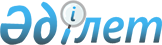 О внесении изменений и дополнений в приказ Председателя Комитета национальной безопасности Республики Казахстан от 20 апреля 2020 года № 26/қе "Об утверждении правил оказания государственных услуг Пограничной службой Комитета национальной безопасности Республики Казахстан"Приказ Председателя Комитета национальной безопасности Республики Казахстан от 28 декабря 2023 года № 110/ҚЕ. Зарегистрирован в Министерстве юстиции Республики Казахстан 29 декабря 2023 года № 33853
      ПРИКАЗЫВАЮ:
      1. Внести в приказ Председателя Комитета национальной безопасности Республики Казахстан от 20 апреля 2020 года № 26/қе "Об утверждении правил оказания государственных услуг Пограничной службой Комитета национальной безопасности Республики Казахстан" (зарегистрированный в Реестре государственной регистрации нормативных правовых актов за № 20461) следующие изменения и дополнения:
      в Правилах оказания государственной услуги "Выдача разрешения на неоднократное пересечение Государственной границы Республики Казахстан казахстанскими судами для ведения промысловой деятельности в территориальных водах (море), внутренних водах и на континентальном шельфе", утвержденных указанным приказом:
      часть вторую пункта 3 изложить в следующей редакции:
      "К заявлению на веб-портале прилагаются в электронном формате документы, необходимые для оказания государственной услуги в соответствии с пунктом 8 Перечня основных требований к оказанию государственной услуги (далее – Перечень), указанного в приложении 2 к настоящим Правилам.";
      пункты 4 и 5 изложить в следующей редакции:
      "4. В день поступления заявления с прилагаемыми к нему документами (далее – пакет документов) в соответствии с графиком работы услугодателя, предусмотренным в пункте 7 Перечня, сотрудник канцелярии услугодателя осуществляет их прием, регистрацию и передает на рассмотрение руководителю подразделения услугодателя, который определяет ответственного сотрудника подразделения услугодателя (далее – исполнитель) и отправляет ему на исполнение.
      5. В случае представления услугополучателем неполного пакета документов согласно перечню, предусмотренному подзаконным нормативным правовым актом, определяющим порядок оказания государственной услуги, и (или) документов с истекшим сроком действия услугодатель отказывает в приеме заявления.";
      дополнить пунктом 5-1 следующего содержания:
      "5-1. В случае представления услугополучателем недостоверных документов либо пакета документов, содержащих несоответствие услугополучателя и (или) представленных материалов, объектов, данных и сведений, необходимых для оказания государственной услуги, требованиям, установленным нормативными правовыми актами Республики Казахстан, при наличии отрицательного ответа уполномоченного государственного органа на запрос о согласовании, который требуется для оказания государственной услуги, а также отрицательного заключения экспертизы, исследования либо проверки либо вступившего в законную силу решения (приговора) суда в отношении услугополучателя о запрещении деятельности или отдельных видов деятельности, требующих получения определенной государственной услуги, лишении специального права, связанного с получением государственной услуги, отсутствия согласия услугополучателя, предоставляемого в соответствии со статьей 8 Закона Республики Казахстан "О персональных данных и их защите", на доступ к персональным данным ограниченного доступа, которые требуются для оказания государственной услуги, исполнитель в течение двух рабочих дней в "личный кабинет" услугополучателя на веб-портале направляет уведомление об отказе в выдаче (продлении) разрешения на неоднократное пересечение Государственной границы Республики Казахстан (далее – отказ) в виде электронного документа, удостоверенного ЭЦП уполномоченного лица услугодателя.";
      дополнить пунктом 9-1 следующего содержания:
      "9-1. Информация о порядке оказания государственных услуг, а также внесенных изменениях и (или) дополнениях в настоящие Правила в течение трех рабочих дней направляется в Единый контакт-центр, согласно подпункту 13) статьи 10, подпункту 3) статьи 14 и пункту 2 статьи 23 Закона Республики Казахстан "О государственных услугах", а также территориальные подразделения и оператору информационно-коммуникационной инфраструктуры "электронного правительства", осуществляющим прием заявлений и выдачу результатов оказания государственной услуги.";
      пункт 10 изложить в следующей редакции:
      "10. Жалоба на решение, действия (бездействия) услугодателя по вопросам оказания государственных услуг может быть подана на имя руководителя услугодателя, в уполномоченный орган по оценке и контролю за качеством оказания государственных услуг, в соответствии с Административным процедурно-процессуальным кодексом и Законом Республики Казахстан "О государственных услугах" (далее – орган, рассматривающий жалобу).";
      приложение 2 изложить в новой редакции согласно приложению 1 к настоящему приказу;
      в Правилах оказания государственной услуги "Выдача пропуска на въезд и пребывание в пограничной полосе", утвержденных указанным приказом:
      часть вторую пункта 3 изложить в следующей редакции:
      "К представлению на веб-портале прилагаются в электронном формате документы, необходимые для оказания государственной услуги в соответствии с пунктом 8 Перечня основных требований к оказанию государственной услуги (далее – Перечень), указанного в приложении 3 к настоящим Правилам.";
      пункты 4 и 5 изложить в следующей редакции:
      "4. В день поступления заявления (представления) с прилагаемыми к нему документами (далее – пакет документов) в соответствии с графиком работы услугодателя, предусмотренным в пункте 7 Перечня, сотрудник канцелярии услугодателя осуществляет их прием, регистрацию и передает на рассмотрение руководителю подразделения услугодателя, который определяет сотрудника подразделения услугодателя (далее – исполнитель) и отправляет ему на исполнение.
      5. В случае представления услугополучателем неполного пакета документов согласно перечню, предусмотренному подзаконным нормативным правовым актом, определяющим порядок оказания государственной услуги, и (или) документов с истекшим сроком действия услугодатель отказывает в приеме заявления.";
      дополнить пунктом 5-1 следующего содержания:
      "5-1. В случае представления услугополучателем недостоверных документов либо пакета документов, содержащих несоответствие услугополучателя и (или) представленных материалов, объектов, данных и сведений, необходимых для оказания государственной услуги, требованиям, установленным нормативными правовыми актами Республики Казахстан, при наличии отрицательного ответа уполномоченного государственного органа на запрос о согласовании, который требуется для оказания государственной услуги, а также отрицательного заключения экспертизы, исследования либо проверки либо вступившего в законную силу решения (приговора) суда в отношении услугополучателя о запрещении деятельности или отдельных видов деятельности, требующих получения определенной государственной услуги, лишении специального права, связанного с получением государственной услуги, отсутствия согласия услугополучателя, предоставляемого в соответствии со статьей 8 Закона Республики Казахстан "О персональных данных и их защите", на доступ к персональным данным ограниченного доступа, которые требуются для оказания государственной услуги, исполнитель в течение трех рабочих дней в "личный кабинет" услугополучателя на веб-портале направляет уведомление об отказе в приеме заявления (представления) в виде электронного документа, удостоверенного ЭЦП уполномоченного лица услугодателя.";
      дополнить пунктом 11-1 следующего содержания:
      "11-1. Информация о порядке оказания государственных услуг, а также внесенных изменениях и (или) дополнениях в настоящие Правила в течение трех рабочих дней направляется в Единый контакт-центр, согласно подпункту 13) статьи 10, подпункту 3) статьи 14 и пункту 2 статьи 23 Закона Республики Казахстан "О государственных услугах", а также территориальные подразделения и оператору информационно-коммуникационной инфраструктуры "электронного правительства", осуществляющим прием заявлений и выдачу результатов оказания государственной услуги.";
      пункт 12 изложить в следующей редакции:
      "12. Жалоба на решение, действия (бездействия) услугодателя по вопросам оказания государственных услуг может быть подана на имя руководителя услугодателя, в уполномоченный орган по оценке и контролю за качеством оказания государственных услуг, в соответствии с Административным процедурно-процессуальным кодексом и Законом Республики Казахстан "О государственных услугах" (далее – орган, рассматривающий жалобу).";
      приложение 3 изложить в новой редакции согласно приложению 2 к настоящему приказу;
      в Правилах оказания государственной услуги "Выдача пропуска на выход в территориальные воды (море) и внутренние воды Республики Казахстан казахстанских маломерных самоходных и несамоходных (надводных и подводных) судов (средств) и средств передвижения по льду" (далее – Правила), утвержденных указанным приказом:
      часть вторую пункта 3 изложить в новой следующей редакции:
      "К представлению на веб-портале прилагаются в электронном формате документы, необходимые для оказания государственной услуги в соответствии с пунктом 8 Перечня основных требований к оказанию государственной услуги (далее – Перечня), указанного в приложении 2 к настоящим Правилам.";
      пункты 6 и 7 изложить в следующей редакции:
      "6. В день поступления представления с прилагаемыми к нему документами (далее – пакет документов) в соответствии с графиком работы услугодателя, предусмотренным в пункте 7 Перечня, сотрудник канцелярии услугодателя осуществляет их прием, регистрацию и передает на рассмотрение руководителю подразделения услугодателя, который определяет сотрудника подразделения услугодателя (далее – исполнитель) и отправляет ему на исполнение.
      7. В случае представления услугополучателем неполного пакета документов согласно перечню, предусмотренному подзаконным нормативным правовым актом, определяющим порядок оказания государственной услуги, и (или) документов с истекшим сроком действия услугодатель отказывает в приеме заявления.";
      дополнить пунктом 7-1 следующего содержания:
      "7-1. В случае представления услугополучателем недостоверных документов либо пакета документов, содержащих несоответствие услугополучателя и (или) представленных материалов, объектов, данных и сведений, необходимых для оказания государственной услуги, требованиям, установленным нормативными правовыми актами Республики Казахстан, при наличии отрицательного ответа уполномоченного государственного органа на запрос о согласовании, который требуется для оказания государственной услуги, а также отрицательного заключения экспертизы, исследования либо проверки либо вступившего в законную силу решения (приговора) суда в отношении услугополучателя о запрещении деятельности, или отдельных видов деятельности, требующих получения определенной государственной услуги, лишении специального права, связанного с получением государственной услуги, отсутствия согласия услугополучателя, предоставляемого в соответствии со статьей 8 Закона Республики Казахстан "О персональных данных и их защите", на доступ к персональным данным ограниченного доступа, которые требуются для оказания государственной услуги, исполнитель в течение двух рабочих дней в "личный кабинет" услугополучателя на веб-портале направляет уведомление об отказе в приеме представления в виде электронного документа, удостоверенного ЭЦП уполномоченного лица услугодателя.";
      дополнить пунктом 12-1 следующего содержания:
      "12-1. Информация о порядке оказания государственных услуг, а также внесенных изменениях и (или) дополнениях в настоящие Правила в течение трех рабочих дней направляется в Единый контакт-центр, согласно подпункту 13) статьи 10, подпункту 3) статьи 14 и пункту 2 статьи 23 Закона Республики Казахстан "О государственных услугах", а также территориальные подразделения и оператору информационно-коммуникационной инфраструктуры "электронного правительства", осуществляющим прием заявлений и выдачу результатов оказания государственной услуги.";
      пункт 13 изложить в следующей редакции:
      "13. Жалоба на решение, действия (бездействия) услугодателя по вопросам оказания государственных услуг может быть подана на имя руководителя услугодателя, в уполномоченный орган по оценке и контролю за качеством оказания государственных услуг, в соответствии с Административным процедурно-процессуальным кодексом и Законом Республики Казахстан "О государственных услугах" (далее – орган, рассматривающий жалобу).";
      приложение 2 изложить в новой редакции согласно приложению 3 к настоящему приказу.
      2. Пограничной службе Комитета национальной безопасности Республики Казахстан в установленном законодательством порядке обеспечить:
      1) государственную регистрацию настоящего приказа в Министерстве юстиции Республики Казахстан;
      2) размещение настоящего приказа на интернет-ресурсе Комитета национальной безопасности Республики Казахстан после его официального опубликования;
      3. Контроль за исполнением настоящего приказа возложить на заместителя Председателя Комитета национальной безопасности Республики Казахстан – Директора Пограничной службы.
      4. Настоящий приказ вводится в действие по истечении десяти календарных дней после дня его первого официального опубликования.
      СОГЛАСОВАНМинистерство цифрового развития, инновацийи аэрокосмической промышленностиРеспублики Казахстан_________________________________ Заявление о выдаче (продлении) разрешения на неоднократное пересечение Государственной границы Республики Казахстан
      Кому __________________________________________________________(наименование территориального подразделения Пограничной службы)От кого ________________________________________________________(полное наименование юридического лица с указанием его юридического адресаили фамилия, имя, отчество (при его наличии) индивидуального предпринимателя,его адрес)Прошу рассмотреть заявление на получение (продление) разрешенияна неоднократное пересечение Государственной границы Республики Казахстанв районе _______________________________________________________(указывается рыбопромысловый район) без перегрузки продуктов (объектов)промысла на иностранные суда, а также на казахстанские суда, в отношениикоторых осуществлен пограничный контроль, в случае ведения промысловойдеятельности, целью которой является доставка продуктов (объектов) промысладля реализации или производства рыбной и иной продукции на территорииРеспублики Казахстан.Сведения о судах, заявленных для получения разрешения на неоднократноепересечение Государственной границы Республики Казахстан, приведенына ______ листах.____________________________________________________________________(подпись руководителя юридического лица или индивидуального предпринимателя)Согласен на использование сведений, составляющих охраняемую Законом тайну,содержащихся в информационных системах при оказании государственных услуг.Руководитель _____________________________________________________(электронная цифровая подпись) (фамилия, имя, отчество (при его наличии)Дата заполнения: "___" __________ 20__ года Перечень основных требований к оказанию государственной услуги "Выдача разрешения на неоднократное пересечение Государственной границы Республики Казахстан казахстанскими судами для ведения промысловой деятельности в территориальных водах (море), внутренних водах и на континентальном шельфе" ӨТІНІШ (ЗАЯВЛЕНИЕ)
Шекаралық белдеуге кіруге және онда болуға рұқсаттама беруді сұраймын
(Прошу выдать пропуск на въезд и пребывание в пограничную полосу)
_________________________________________________________________
(елді мекен, аудан, облыс) (населенный пункт, район, область)
      Мақсаты (цель) ______________________________________________________Уақыты (время) ______________________________________________________Өзім туралы мынадай мәліметтерді хабарлаймын(о себе сообщаю следующие сведения)Тегі (фамилия) _______________________________________________________Аты (имя) ___________________________________________________________Әкесінің аты (болған жағдайда) (отчество, при его наличии) ________________Туған жылы мен жері (год и место рождения) _____________________________Жұмыс орны (место работы) ____________________________________________(ұйымның атауы және лауазымы) (наименование организации и должность)Жеке басын куәландыратын құжаты (документ, удостоверяющий личность)____________ № __________________ 20__ ж. "______"_______________________________________________________________________________(жеке басын куәландыратын құжатты берген органның атауы және күні)(дата и наименование органа, выдавшего документ, удостоверяющий личность)Тұрғылықты жері (местожительство)_____________________________________Өзіммен бірге балаларым барады (со мной следуют дети)____________________(аты және жасы) (имя и возраст)__________________________________________Өтініш білдірушінің электрондық мекен-жайы(электронный адрес заявителя)______________________________________________________________________Мен ұсынылған деректердің дұрыстығына дербес жауап беремін(я несу персональную ответственность за достоверность представленных данных)______________________________________________________________________(Күні, айы, жылы) (дата, месяц, год) Мемлекеттік қызмет көрсету кезінде ақпараттықжүйелерде қамтылған, заңмен қорғалатын құпияны құрайтын мәліметтердіпайдалануға келісемінСогласен на использование сведений, составляющих охраняемую Законом тайну,содержащихся в информационных системах при оказании государственных услуг.20__ ж. "____" _________ ________________ ________________________________(Қолы) (Т.А.Ә. (болған жағдайда) ҰСЫНЫС (ПРЕДСТАВЛЕНИЕ)
      Тізімге сәйкес Қазақстан Республикасының азаматтарына(шетелдіктерге және азаматтығы жоқ адамдарға)_______________________________________________________________________(елді мекен, аудан, облыс) шекаралық белдеуге кіруге және онда болуға рұқсаттама(лар) беруді сұраймын(Прошу выдать пропуск (а) на въезд и пребывание в пограничную полосу гражданамРеспублики Казахстан (иностранцам и лицам без гражданства) согласно списку)_______________________________________________________________________(населенный пункт, район, область)Мақсаты (цель) _________________________________________________________Уақыты (время) _________________________________________________________Мемлекеттік қызмет көрсету кезінде ақпараттық жүйелерде қамтылған, заңменқорғалатын құпияны құрайтын мәліметтерді пайдалануға келісемінСогласен на использование сведений, составляющих охраняемую Законом тайну,содержащихся в информационных системах при оказании государственных услуг.Басшы _______________ _______________________________қолы аты-жөні (болған жағдайда) Перечень основных требований к оказанию государственной услуги
"Выдача пропуска на въезд и пребывание в пограничной полосе" Представление на получение пропусков для выхода в территориальные воды (море) и внутренние воды Республики Казахстан казахстанских маломерных самоходных и несамоходных (надводных и подводных) судов (средств) и средств передвижения по льду
      Согласен на использование сведений, составляющих охраняемую Законом тайну,содержащихся в информационных системах при оказании государственных услуг.Руководитель _______________________________________________________(электронная цифровая подпись) (фамилия, имя, отчество (при его наличии)Дата заполнения: "___" __________ 20__ года(оборотная сторона) Список граждан Республики Казахстан (иностранцев, лиц без гражданства) на получение пропусков для выхода в территориальные воды (море) и внутренние воды Республики Казахстан казахстанских маломерных самоходных и несамоходных (надводных и подводных) судов (средств) и средств передвижения по льду
      Итого:______________________________________________________________(общее количество лиц – прописью)При этом будут задействованы технические средства: Перечень основных требований к оказанию государственной услуги "Выдача пропуска на выход в территориальные воды (море) и внутренние воды Республики Казахстан казахстанских маломерных самоходных и несамоходных (надводных и подводных) судов (средств) и средств передвижения по льду"
					© 2012. РГП на ПХВ «Институт законодательства и правовой информации Республики Казахстан» Министерства юстиции Республики Казахстан
				
      Председатель Комитетанациональной безопасностиРеспублики Казахстан

Е. Сагимбаев
Приложение к приказу
Председателя Комитета
национальной безопасности
Республики Казахстан
от 28 декабря 2023 года
№ 110/ҚЕПриложение 1
к Правилам государственной услуги
"Выдача разрешения
на неоднократное пересечение
Государственной границы
Республики Казахстан
казахстанскими судами
для ведения промысловой
деятельности в территориальных
водах (море), внутренних водах
и на континентальном шельфе"ФормаПриложение 2
к Правилам государственной услуги
"Выдача разрешения
на неоднократное пересечение
Государственной границы
Республики Казахстан
казахстанскими судами
для ведения промысловой
деятельности в территориальных
водах (море), внутренних водах
и на континентальном шельфе"Форма
Наименование государственной услуги "Выдача разрешения на неоднократное пересечение Государственной границы Республики Казахстан казахстанскими судами для ведения промысловой деятельности в территориальных водах (море), внутренних водах и на континентальном шельфе"
Наименование государственной услуги "Выдача разрешения на неоднократное пересечение Государственной границы Республики Казахстан казахстанскими судами для ведения промысловой деятельности в территориальных водах (море), внутренних водах и на континентальном шельфе"
Наименование государственной услуги "Выдача разрешения на неоднократное пересечение Государственной границы Республики Казахстан казахстанскими судами для ведения промысловой деятельности в территориальных водах (море), внутренних водах и на континентальном шельфе"
1
Наименование услугодателя
Территориальные подразделения Пограничной службы КНБ.
2
Способы предоставления государственной услуги
Через веб-портал "электронного правительства".
3
Срок оказания государственной услуги
По выдаче разрешения на неоднократное пересечение Государственной границы Республики Казахстан – 15 (пятнадцать) рабочих дней;По продлению или повторному получению разрешения на неоднократное пересечение Государственной границы Республики Казахстан – 3 (три) рабочих дня.
4
Форма оказания
Электронная (частично автоматизированная).
5
Результат оказания государственной услуги
Разрешение на неоднократное пересечение Государственной границы Республики Казахстан либо уведомление об отказе в оказании государственной услуги.
6
Размер платы, взимаемой с услугополучателя при оказании государственной услуги, и способы ее взимания в случаях, предусмотренных законодательством Республики Казахстан
Бесплатно.
7
График работы услугодателя
1) веб-портала: круглосуточно, за исключением перерывов, связанных с проведением технических работ (при обращении услугополучателя после окончания рабочего времени, в выходные и праздничные дни, согласно трудовому законодательству Республики Казахстан, оказание государственной услуги осуществляется следующим рабочим днем);2) услугодателя: с понедельника по субботу (понедельник – пятница с 9-00 до 18-00 часов, с перерывом на обед с 13-00 до 15-00, в субботу с 9-00 до 13-00 часов), кроме выходных (воскресенье) и праздничных дней, согласно трудовому законодательству Республики Казахстан.Адреса мест оказания государственной услуги размещены на:1) интернет-ресурсе Пограничной службы: gov.egov.kz/memleket/entitis/shekaraknb;2) на веб-портале.
8
Перечень документов, необходимых для оказания государственной услуги
Для получения разрешения:1) заявление о выдаче разрешения с приложением к нему судовой роли, составленной капитаном (владельцем) казахстанского судна;2) электронная копия свидетельства о праве собственности на казахстанское судно или копия договора аренды казахстанского судна (для морских судов);3) электронная копия свидетельства о праве плавания под Государственным Флагом Республики Казахстан (для морских судов);4) электронная копия разрешения на пользование животным миром;5) электронные копии разрешений на работу для иностранцев и лиц без гражданства;6) электронная копия судового свидетельства (для судов, зарегистрированных в Государственном судовом реестре Республики Казахстан);7) сведения о документах, удостоверяющих личность, государственной регистрации (перерегистрации юридического лица) предоставляются услугодателю из соответствующих государственных информационных систем через шлюз "электронного правительства".Для продления или повторного получения разрешения:1) заявление о выдаче (продлении) разрешения с приложением к нему судовой роли, составленной капитаном (владельцем) казахстанского судна;2) электронная копия разрешения на пользование животным миром.
9
Основания для отказа в оказании государственной услуги, установленные законодательством Республики Казахстан
1) отсутствие необходимости в неоднократном пересечении Государственной границы Республики Казахстан казахстанским судном при ведении промысловой деятельности, если указанный в заявлении район (районы) промысла находится в пределах территориальных вод (моря), внутренних вод Республики Казахстан;2) установление недостоверности документов, представленных услугополучателем для получения государственной услуги, и (или) данных (сведений), содержащихся в них;3) несоответствие услугополучателя и (или) представленных материалов, объектов, данных и сведений, необходимых для оказания государственной услуги, требованиям, установленным нормативными правовыми актами Республики Казахстан;4) отрицательный ответ уполномоченного государственного органа на запрос о согласовании, который требуется для оказания государственной услуги, а также отрицательное заключение экспертизы, исследования либо проверки;5) в отношении услугополучателя имеется вступившее в законную силу решение (приговор) суда о запрещении деятельности или отдельных видов деятельности, требующих получения определенной государственной услуги;6) в отношении услугополучателя имеется вступившее в законную силу решение суда, на основании которого услугополучатель лишен специального права, связанного с получением государственной услуги;7) отсутствие согласия услугополучателя, предоставляемого в соответствии со статьей 8 Закона Республики Казахстан "О персональных данных и их защите", на доступ к персональным данным ограниченного доступа, которые требуются для оказания государственной услуги.
10
Иные требования с учетом особенностей оказания государственной услуги
Для получения государственной услуги через веб-портал необходимо наличие электронной цифровой подписи.Услугополучатель информацию о порядке и статусе оказания государственной услуги в режиме удаленного доступа получает посредством единого контакт-центра по вопросам оказания государственных услуг.Контактные телефоны услугодателя по вопросам оказания государственной услуги: 8 (7172) 71-91-07, 71-92-07, 71-93-07, 71-94-07, 71-95-07, единого контакт-центра по вопросам оказания государственных услуг: 1414.Приложение
к приказу Председателя
Комитета национальной безопасности
Республики Казахстан
от 28 декабря 2023 года
№ 110/ҚЕПриложение 1
к Правилам государственной услуги
"Выдача пропуска на въезд
и пребывание в пограничной полосе"ФормаПриложение 2
к Правилам государственной услуги
"Выдача пропуска на въезд
и пребывание в пограничной полосе"ФормаПриложение 3
к Правилам государственной услуги
"Выдача пропуска на въезд
и пребывание в пограничной полосе"Форма
Наименование государственной услуги "Выдача пропуска на въезд и пребывание в пограничной полосе"
Наименование государственной услуги "Выдача пропуска на въезд и пребывание в пограничной полосе"
Наименование государственной услуги "Выдача пропуска на въезд и пребывание в пограничной полосе"
1
Наименование услугодателя
Территориальные подразделения Пограничной службы КНБ.
2
Способы предоставления государственной услуги
Через веб-портал "электронного правительства".
3
Срок оказания государственной услуги
10 (десять) рабочих дней.
4
Форма оказания
Электронная (частично автоматизированная).
5
Результат оказания государственной услуги
Пропуск на въезд и пребывание в пограничной полосе либо уведомление об отказе в оказании государственной услуги.
6
Размер платы, взимаемой с услугополучателя при оказании государственной услуги, и способы ее взимания в случаях, предусмотренных законодательством Республики Казахстан
Бесплатно.
7
График работы услугодателя,
1) веб-портала: круглосуточно, за исключением перерывов, связанных с проведением технических работ (при обращении услугополучателя после окончания рабочего времени, в выходные и праздничные дни, согласно трудовому законодательству Республики Казахстан, оказание государственной услуги осуществляется следующим рабочим днем);2) услугодателя: с понедельника по субботу (понедельник – пятница с 9-00 до 18-00 часов, с перерывом на обед с 13-00 до 15-00, в субботу с 9-00 до 13-00 часов), кроме выходных (воскресенье) и праздничных дней, согласно трудовому законодательству Республики Казахстан.Адреса мест оказания государственной услуги размещены на:1) интернет-ресурсе Пограничной службы: gov.egov.kz/memleket/entitis/shekaraknb;2) на веб-портале.
8
Перечень документов, необходимых для оказания государственной услуги
физическое лицо – заявление для получения пропуска.физические и юридические лица - для получения пропуска на ведение хозяйственной, промысловой или иной деятельности, проведение общественно-политических, культурных или иных мероприятий в пограничной полосе:1) представление, в котором указывают сведения о характере, месте, участниках, времени производства работ или проведения мероприятий, используемых промысловых и иных судах, транспортных и иных технических средствах, а в необходимых случаях – месте и времени пересечения госграницы, если это оговорено в международных договорах Республики Казахстан с сопредельным государством;2) электронные копии разрешительных документов соответствующих уполномоченных органов на ведение хозяйственной, промысловой или иной деятельности, проведение общественно-политических, культурных или иных мероприятий в пограничной полосе;3) сведения о документах, удостоверяющих личность, государственной регистрации (перерегистрации юридического лица) предоставляются услугодателю из соответствующих государственных информационных систем через шлюз "электронного правительства".
9
Основания для отказа в оказании государственной услуги, установленные законодательством Республики Казахстан
1) установление недостоверности документов, представленных услугополучателем для получения государственной услуги, и (или) данных (сведений), содержащихся в них;2) несоответствие услугополучателя и (или) представленных материалов, объектов, данных и сведений, необходимых для оказания государственной услуги, требованиям, установленным нормативными правовыми актами Республики Казахстан;3) отрицательный ответ уполномоченного государственного органа на запрос о согласовании, который требуется для оказания государственной услуги, а также отрицательное заключение экспертизы, исследования либо проверки;4) в отношении услугополучателя имеется вступившее в законную силу решение (приговор) суда о запрещении деятельности или отдельных видов деятельности, требующих получения определенной государственной услуги;5) в отношении услугополучателя имеется вступившее в законную силу решение суда, на основании которого услугополучатель лишен специального права, связанного с получением государственной услуги;6) отсутствие согласия услугополучателя, предоставляемого в соответствии со статьей 8 Закона Республики Казахстан "О персональных данных и их защите", на доступ к персональным данным ограниченного доступа, которые требуются для оказания государственной услуги.
10
Иные требования с учетом особенностей оказания государственной услуги
Для получения государственной услуги через веб-портал необходимо наличие электронной цифровой подписи.Услугополучатель информацию о порядке и статусе оказания государственной услуги в режиме удаленного доступа получает посредством единого контакт-центра по вопросам оказания государственных услуг.Контактные телефоны услугодателя по вопросам оказания государственной услуги:8 (7172) 71-91-07, 71-92-07, 71-93-07, 71-94-07, 71-95-07, единого контакт-центра по вопросам оказания государственных услуг: 1414.Приложение к приказу
Председателя Комитета
национальной безопасности
Республики Казахстан
от 28 декабря 2023 года
№ 110/ҚЕПриложение 1
к Правилам государственной услуги
"Выдача пропуска на выход
в территориальные воды
(море) и внутренние воды
Республики Казахстан
казахстанских маломерных
самоходных и несамоходных
(надводных и подводных)
судов (средств) и средств
передвижения по льду"Форма
__________________________ аумақтық бөлімшенің бастығына(начальнику территориального подразделения ________________________)ҰСЫНУ (ПРЕДСТАВЛЕНИЕ)
Теңізге шығуға рұқсаттама берудісұраймын _________________________________________________________(Прошу выдать пропуск на выход в море)___________________________________________________________________(заң тұлғаның атауы, жеке тұлғаның тегі, аты, әкісінің аты (болған жағдайда)(наименование юридического лица, фамилия, имя, отчество (при наличии) физического лица)Мақсаты (с целью)__________________________________________________________________Уақыты (время)__________________________________________________________________Ауданында аумақтық суларда болу(нахождение в территориальных водах в районе)___________________________________________________________________Жүзу құралының түрі (тип плавсредства) _______________________________Жүзу құралының тіркеу № (рег. № плавсредства)___________________________________________________________________Жүзу құралының тіркелімге алыну орны (место приписки плавсредства):
________________Қазақстан Республикасының азаматтарына (шетелдік және азаматтығы жоқ тұлғаларға)қоса берілген тізімге сәйкес саны _____ дана рұқсаттама(Гражданам Республики Казахстан (иностранцам и лицам без гражданства)согласно прилагаемомусписку в количестве ______ экземпляров)Ұсынуға мынадай құжаттар қоса беріледі(К представлению прилагаются следующие документы)______________________________
лауазымы (должность)қолы (подпись)_________________________________________________(күні, айы, жылы) (дата, месяц, год)Мөрдін орыны (қажетті жағдайда)Место печати (при необходимости)
№ п/п
Фамилия, имя, отчество капитана (при его наличии)
Число, месяц, год рождения
Адрес места жительства
Место работы, должность
№ документа, удостоверяющего личность
Гражданство
Примечание
1
2
3
№ п/п
Наименование технического средства
Государственный регистрационный номер
Фамилия, имя, отчество капитана (при его наличии)
Примечание
1
2Приложение 2
к Правилам государственной услуги
"Выдача пропуска на выход
в территориальные воды (море)
и внутренние воды
Республики Казахстан
казахстанских маломерных
самоходных и несамоходных
(надводных и подводных)
судов (средств) и средств
передвижения по льду"Форма
Наименование государственной услуги "Выдача пропуска на выход в территориальные воды (море) и внутренние воды Республики Казахстан казахстанских маломерных самоходных и несамоходных (надводных и подводных) судов (средств) и средств передвижения по льду"
Наименование государственной услуги "Выдача пропуска на выход в территориальные воды (море) и внутренние воды Республики Казахстан казахстанских маломерных самоходных и несамоходных (надводных и подводных) судов (средств) и средств передвижения по льду"
Наименование государственной услуги "Выдача пропуска на выход в территориальные воды (море) и внутренние воды Республики Казахстан казахстанских маломерных самоходных и несамоходных (надводных и подводных) судов (средств) и средств передвижения по льду"
1
Наименование услугодателя
Территориальные подразделения Пограничной службы КНБ.
2
Способы предоставления государственной услуги
Через веб-портал "электронного правительства".
3
Срок оказания государственной услуги
15 (пятнадцать) рабочих дней.
4
Форма оказания
Электронная (частично автоматизированная).
5
Результат оказания государственной услуги
Пропуск на выход в территориальные воды (море) и внутренние воды Республики Казахстан маломерных самоходных и несамоходных (надводных и подводных) судов (средств) и средств передвижения по льду либо уведомление об отказе в оказании государственной услуги.
6
Размер платы, взимаемой с услугополучателя при оказании государственной услуги, и способы ее взимания в случаях, предусмотренных законодательством Республики Казахстан
Бесплатно.
7
График работы услугодателя
1) веб-портала: круглосуточно, за исключением перерывов, связанных с проведением технических работ (при обращении услугополучателя после окончания рабочего времени, в выходные и праздничные дни, согласно трудовому законодательству Республики Казахстан, оказание государственной услуги осуществляется следующим рабочим днем);2) услугодателя: с понедельника по субботу (понедельник – пятница с 9-00 до 18-00 часов, с перерывом на обед с 13-00 до 15-00, в субботу с 9-00 до 13-00 часов), кроме выходных (воскресенье) и праздничных дней, согласно трудовому законодательству Республики Казахстан.Адреса мест оказания государственной услуги размещены на:1) интернет-ресурсе Пограничной службы:gov.egov.kz/memleket/entitis/shekaraknb;2) на веб-портале.
8
Перечень документов, необходимых для оказания государственной услуги
1) представление на получение пропусков для выхода в территориальные воды (море) и внутренние воды Республики Казахстан казахстанских маломерных самоходных и несамоходных (надводных и подводных) судов (средств) и средств передвижения по льду с прилагаемым к нему списком лиц;2) электронные копии разрешительных документов соответствующих уполномоченных органов на ведение в территориальных водах (море) и внутренних водах промысловой, исследовательской, изыскательской или иной деятельности;3) сведения о документах, удостоверяющих личность, государственной регистрации (перерегистрации юридического лица) предоставляются услугодателю из соответствующих государственных информационных систем через шлюз "электронного правительства".
9
Основания для отказа в оказании государственной услуги, установленные законодательством Республики Казахстан
1) установление недостоверности документов, представленных услугополучателем для получения государственной услуги, и (или) данных (сведений), содержащихся в них;2) несоответствие услугополучателя и (или) представленных материалов, объектов, данных и сведений, необходимых для оказания государственной услуги, требованиям, установленным нормативными правовыми актами Республики Казахстан;3) отрицательный ответ уполномоченного государственного органа на запрос о согласовании, который требуется для оказания государственной услуги, а также отрицательное заключение экспертизы, исследования либо проверки;4) в отношении услугополучателя имеется вступившее в законную силу решение (приговор) суда о запрещении деятельности или отдельных видов деятельности, требующих получения определенной государственной услуги;5) в отношении услугополучателя имеется вступившее в законную силу решение суда, на основании которого услугополучатель лишен специального права, связанного с получением государственной услуги;6) отсутствие согласия услугополучателя, предоставляемого в соответствии со статьей 8 Закона Республики Казахстан "О персональных данных и их защите", на доступ к персональным данным ограниченного доступа, которые требуются для оказания государственной услуги.
10
Иные требования с учетом особенностей оказания государственной услуги
Для получения государственной услуги через веб-портал необходимо наличие электронной цифровой подписи.Услугополучатель информацию о порядке и статусе оказания государственной услуги в режиме удаленного доступа получает посредством единого контакт-центра по вопросам оказания государственных услуг.Контактные телефоны услугодателя по вопросам оказания государственной услуги: 8 (7172) 71-91-07, 71-92-07, 71-93-07, 71-94-07, 71-95-07, единого контакт-центра по вопросам оказания государственных услуг: 1414.